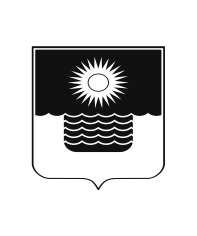 АДМИНИСТРАЦИЯ МУНИЦИПАЛЬНОГО ОБРАЗОВАНИЯГОРОД-КУРОРТ ГЕЛЕНДЖИКПОСТАНОВЛЕНИЕот 29 ноября 2022 года 	                    		                 		 №2605г. ГеленджикО внесении изменений в постановление администрации муниципального образования город-курорт Геленджик         от 20 ноября 2018 года №3456 «Об утверждении производственной программы Федерального государственного бюджетного учреждения науки Института океанологии имени П.П. Ширшова (филиала – Южного отделения Федерального государственного бюджетного учреждения науки Института океанологии имени               П.П. Ширшова Российской академии наук) в сфере холодного водоснабжения на 2019-2023 годы» (в редакции постановления администрации муниципального образования город-курорт Геленджик от 12 июля 2022 года №1564)Рассмотрев заявление Федерального государственного бюджетного учреждения науки Института океанологии имени П.П. Ширшова (филиала – Южного отделения Федерального государственного бюджетного учреждения науки Института океанологии имени П.П. Ширшова Российской академии наук) от 28 апреля 2022 года №13204/5101/1256-8, в соответствии с Федеральным законом от 7 декабря 2011 года №416-ФЗ «О водоснабжении и  водоотведении» (в редакции Федерального закона от 1 мая 2022 года         №127-ФЗ), постановлением Правительства Российской Федерации от 13 мая 2013 года №406 «О государственном регулировании тарифов в сфере водоснабжения и водоотведения» (в редакции постановления Правительства Российской Федерации от 10 октября 2022 года №1800), постановлением Правительства Российской Федерации от 14 ноября 2022 года №2053 «Об особенностях индексации регулируемых цен (тарифов) с 1 декабря 2022 г. по   31 декабря 2023 г. и о внесении изменений в некоторые акты Правительства Российской Федерации», постановлением Правительства Российской Федерации от 29 июля 2013 года №641 «Об инвестиционных и производственных программах организаций, осуществляющих деятельность в сфере водоснабжения и водоотведения» (в редакции постановления Правительства Российской Федерации от 29 августа 2022 года №1509), Законом Краснодарского края от 15 октября 2010 года №2065-КЗ «О наделении органов местного самоуправления в Краснодарском крае отдельными государственными полномочиями по регулированию тарифов организаций коммунального комплекса» (в редакции Закона  Краснодарского края от          10 марта 2020 года №4243-КЗ), решением Думы муниципального образования  город-курорт Геленджик от 24 июня 2014 года №128 «О порядке осуществления органами местного самоуправления муниципального образования город-курорт Геленджик полномочий  в сфере регулирования тарифов организаций, осуществляющих холодное водоснабжение и (или) водоотведение на территории муниципального образования город-курорт Геленджик» (в редакции решения Думы муниципального образования город-курорт Геленджик от 27 апреля 2022 года №499), на основании заключения управления жилищно-коммунального хозяйства администрации муниципального образования город-курорт Геленджик по согласованию проекта корректировки производственной программы на услуги холодного водоснабжения, оказываемые ЮО ФГБУ науки Института океанологии          им. П.П. Ширшова РАН на 2019-2023 годы, от 14 октября 2022 года             №45-4850/22-13, руководствуясь статьями 16, 17, 37, 43 Федерального закона от 6 октября 2003 года №131-ФЗ «Об общих принципах организации местного самоуправления в Российской Федерации» (в редакции  Федерального закона от 14 июля 2022 года №253-ФЗ), статьями 8, 10, 41, 72 Устава муниципального образования город-курорт Геленджик, п о с т а н о в л я ю:Утвердить изменения в постановление администрации муниципального образования город-курорт Геленджик от 20 ноября 2018 года №3456 «Об утверждении производственной программы Федерального государственного бюджетного учреждения науки Института океанологии имени П.П. Ширшова (филиала – Южного отделения Федерального государственного бюджетного учреждения науки Института океанологии имени П.П. Ширшова Российской академии наук) в сфере холодного водоснабжения на 2019-2023 годы» (в редакции постановления администрации муниципального образования город-курорт Геленджик от 12 июля 2022 года №1564) (прилагается).Опубликовать настоящее постановление в печатном средстве массовой информации «Официальный вестник органов местного самоуправления муниципального образования город-курорт Геленджик».Разместить настоящее постановление на официальном сайте администрации муниципального образования город-курорт Геленджик в информационно-телекоммуникационной сети «Интернет» (www.gelendzhik.org) в течение 7 календарных дней со дня его принятия.Постановление вступает в силу с 1 декабря 2022 года.А.А. Богодистов глава, муниципального образования город-курорт Геленджик                                                                      Приложение    УТВЕРЖДЕНЫ    постановлением администрации    муниципального образования    город-курорт Геленджик    от 29.11.2022 года  № 2605ИЗМЕНЕНИЯ,внесенные в постановление администрации муниципального образования город-курорт Геленджик от 20 ноября 2018 года №3456 «Об утверждении производственной программы Федерального государственного бюджетного учреждения науки Института океанологии имени П.П. Ширшова (филиала – Южного отделения Федерального государственного бюджетного учреждения науки Института океанологии имени П.П. Ширшова Российской академии наук) в сфере холодного водоснабжения на 2019-2023 годы» (в редакции постановления администрации муниципального образования город-курорт Геленджик от           12 июля 2022 года №1564)В пункте 4 слова «заместителя» заменить словами «первого заместителя».Раздел 7 приложения изложить в следующей редакции:«7. Отчет об исполнении производственной программы в сфере питьевого водоснабжения за 2021 год (истекший период регулирования)7.1. Объем подачи воды7.2. Перечень выполненных мероприятий по ремонту объектов централизованной системы водоснабжения, мероприятий, направленных на улучшение качества питьевой воды                                                                                                                                      ».В разделе 8 приложения цифры «444,04» заменить цифрами «454,19».А.К. Ананиади, начальник управления экономики администрации муниципального образованиягород-курорт Геленджик                                                                     №п/пПоказатель производственной деятельностиЕдиница измеренияВеличина показателя за 2021 год1Объем поднятой воды, всего, в том числе:тыс. куб. м54,371.1из поверхностных источниковтыс. куб. м0,001.2из подземных источниковтыс. куб. м54,372Объем отпуска воды в сеть, всего, в том числе:тыс. куб. м43,202.1объем питьевой воды, поданной в сетьтыс. куб. м43,203Объем нормативных неучтенных расходов и потерь водытыс. куб. м11,174Уровень нормативных неучтенных расходов и потерь воды%20,545Объем воды, используемый на собственные производственно-технические нужды (для неспециализированных организаций)тыс. куб. м34,096Объем реализации товаров и услуг по категориям абонентов, всего, в том числе:тыс. куб. м9,116.1населениютыс. куб.м9,116.2бюджетным потребителямтыс. куб.м0,006.3прочим потребителямтыс. куб.м0,00Наименование мероприятияФактические финансовые потребности на реализацию мероприятия (тыс. руб.)График реализации мероприятияГрафик реализации мероприятияНаименование мероприятияФактические финансовые потребности на реализацию мероприятия (тыс. руб.)начало реализации мероприятияокончание реализации мероприятияОчистка и обеззараживание внутренней поверхности резервуара питьевой воды90,0001.01.202131.12.2021Итого за 2021 год90,00--